Г Л А В А   А Д М И Н И С Т Р А Ц И И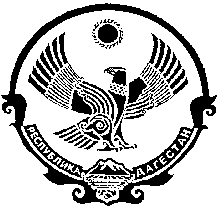 М У Н И Ц И П А Л Ь Н О Г О    Р А Й О Н А«ЛЕВАШИНСКИЙ  РАЙОН»  РЕСПУБЛИКИ  ДАГЕСТАНП О С Т А Н О В Л Е Н И Е № 136от 6 июня 2022 годас. ЛевашиО поддержании органов управления и сил гражданской обороны МР «Левашинский район» в готовности к действиям            Во исполнение Федерального закона от 12 февраля 1998 года № 28-ФЗ "О гражданской обороне", постановления Правительства Российской Федерации от 26 ноября 2007 г. № 804 "Об утверждении Положения о гражданской обороне в Российской Федерации" и в целях реализации Указа Главы Республики Дагестан от 19 мая 2016 г. № 154 «Об утверждении Положения об организации и ведении гражданской обороны в Республике Дагестан» п о с т а н о в л я ю:         1. Утвердить прилагаемое Положение о поддержании органов управления и сил гражданской обороны МР «Левашинский район» в готовности к действиям.         2. Рекомендовать главам администраций сельских поселений и организациям для решения задач в сфере поддержания органов управления и сил гражданской обороны в готовности к действиям на своих территориях:         организовать создание, подготовку и оснащение органов управления и сил гражданской обороны;        обеспечить взаимодействие со структурными подразделениями территориальных органов федеральных органов исполнительной власти и органов исполнительной власти Республики Дагестан расположенных на территории МР «Левашинский район» в целях эффективного выполнения мероприятий по гражданской обороне и своевременного проведения аварийно-спасательных и других неотложных работ.          3. МКУ «Управление ГО, ЧС, ЕДДС и мобилизационной работе МР «Левашинский район»:          оказать методическую помощь главам администраций сельских поселений и организациям в подготовке органов управления и сил гражданской обороны;          организовать контроль за поддержанием органов управления и сил гражданской обороны МР «Левашинский район» в готовности к действиям.4. Контроль за исполнением настоящего постановления возложить на                   заместителя главы Администрации МР «Левашинский район» Магомедова И.У.Врио главы Администрации муниципального района                                                                           Дибиров А. З.УТВЕРЖДЕНОпостановлением главы АдминистрацииМР «Левашинский район»                       от 6 июня 2022 г. № 136ПОЛОЖЕНИЕО ПОДДЕРЖАНИИ ОРГАНОВ УПРАВЛЕНИЯ И СИЛГРАЖДАНСКОЙ ОБОРОНЫ МР «ЛЕВАШИНСКИЙ РАЙОН»В ГОТОВНОСТИ К ДЕЙСТВИЯМОбщие положения     1.1. Настоящее Положение определяет порядок осуществления мероприятий, направленных на поддержание органов управления и сил гражданской обороны МР «Левашинский район» в готовности к действиям.     1.2. Поддержание органов управления и сил гражданской обороны МР «Левашинский район» в готовности к действиям достигается осуществлением в мирное время комплекса следующих мероприятий:      - разработка и принятие нормативных правовых актов в области гражданской обороны;      - разработка планирующих документов, определяющих приведение органов управления и сил гражданской обороны в готовность к выполнению возложенных на них задач и их функционирование в мирное и военное время;      - накопление фонда защитных сооружений  и контроль за их содержанием и эксплуатацией;      - строительство и поддержание в готовности к применению пунктов управления, систем связи и оповещения;      - накопление индивидуальных средств защиты, средств связи, медицинского, химического и других видов имущества;      - создание нештатных аварийно-спасательных формирований (далее – НАСФ) и поддержание их в постоянной готовности к действиям по предназначению;      - подготовка к организованному проведению рассредоточения и эвакуации населения;       - разработка и осуществление мероприятий, направленных на повышение устойчивости функционирования объектов экономики;      - подготовка руководящего состава органов управления, спасательных служб (служб гражданской обороны), формирований гражданской обороны и обучение населения в области гражданской обороны;      - определение органа, осуществляющего управление гражданской обороной, на случай выхода из строя основного, обеспечение его необходимыми техническими средствами, нормативно-техническими и справочными материалами и формализованными документами;      - создание оперативных групп, организация их плановой подготовки;реализация мероприятий гражданской обороны в соответствии с мобилизационными планами;      - разработка и представление в установленном порядке проектов планов мероприятий гражданской обороны, требующих капитальных вложений и материально-технических средств;      - создание системы разведки обстановки, наблюдения и лабораторного контроля за состоянием объектов окружающей среды;      - организация пропаганды по вопросам гражданской обороны.2. Подготовка органов управления и силгражданской обороны      2.1. Подготовка органов управления и сил гражданской обороны к выполнению возложенных задач осуществляется заблаговременно:в мирное время – с учетом развития вооружения, военной техники и средств защиты населения от опасностей, возникающих при ведении военных действий или вследствие этих действий, а также при возникновении чрезвычайных ситуаций природного и техногенного характера;в военное время – в соответствии с утвержденными программами и планами.      2.2. Подготовка органов управления и сил гражданской обороны включает в себя:      - планирование мероприятий гражданской обороны;      - создание и поддержание в готовности материально-технических средств гражданской обороны;      - подготовку эвакуационных мероприятий;      - подготовку мер, направленных на сохранение объектов, необходимых для устойчивого функционирования экономики и выживания населения в военное время;       - создание группировки сил гражданской обороны;       - подготовку системы управления гражданской обороной в военное время.       2.3. Организация и порядок выполнения мероприятий гражданской обороны при приведении ее в готовность и в военное время на всех уровнях определяются планами гражданской обороны и защиты населения (планами гражданской обороны), разрабатываемыми соответствующими руководителями гражданской обороны и руководителями спасательных служб (служб гражданской обороны), в которых предусмотрены все мероприятия, как при планомерном переводе с мирного на военное время, так и в условиях внезапного нападения противника.      2.4. Создание и поддержание в готовности материально-технического фонда гражданской обороны включает в себя:      - строительство и содержание в готовности защитных сооружений в соответствии с установленным порядком и нормами инженерно-технических мероприятий гражданской обороны;      - создание, хранение и освежение резервного фонда средств жизнеобеспечения для пострадавшего населения, технических средств управления, связи и оповещения в порядке, определяемом Правительством Российской Федерации;      - накопление и хранение резерва специальной техники и приборов для НАСФ;      - создание, совершенствование и поддержание в готовности систем централизованного оповещения населения.      2.5. Подготовка эвакуационных мероприятий включает в себя:      - разработку планов эвакуационных мероприятий, создание и подготовку необходимых эвакуационных органов;     - подготовку и планирование работы эвакуационных органов;     - подготовку и развертывание сборных эвакуационных пунктов;     - заблаговременную подготовку безопасных районов для размещения эвакуируемого населения.     2.6. Подготовка мер, направленных на сохранение объектов, необходимых для устойчивого функционирования экономики и выживания населения в военное время, включает в себя:     - подготовку мероприятий по световой и другим видам маскировки;     - проведение инженерно-технических мероприятий по поддержанию устойчивого функционирования и повышению живучести объектов в военное время;     - создание запасов сырья и энергоресурсов;     - строительство защитных сооружений для укрытия персонала;     - подготовку мероприятий, направленных на восстановление в короткие сроки разрушенных производств.      2.7. В целях подготовки к эффективному проведению аварийно-спасательных и других неотложных работ в случае возникновения опасностей для населения при ведении военных действий или вследствие этих действий, а также при возникновении чрезвычайных ситуаций природного и техногенного характера заблаговременно создается группировка сил гражданской обороны, которая включает в себя соединения и воинские части гражданской обороны, НАСФ, аварийно-спасательные формирования и другие силы, привлекаемые по планам взаимодействия.      2.8. Подготовка и обучение руководящего состава гражданской обороны органов исполнительной власти Республики Дагестан расположенных на территории МР «Левашинский район», глав Администраций сельских поселений и организаций, НАСФ проводится в государственном образовательном учреждении дополнительного профессионального образования (повышения квалификации) специалистов при Правительстве Республики Дагестан «Учебно-методический центр по гражданской обороне и чрезвычайным ситуациям» (далее – ГОУ «УМЦ по ГО и ЧС»), а также в образовательных учреждениях Министерства Российской Федерации по делам гражданской обороны, чрезвычайным ситуациям и ликвидации последствий стихийных бедствий (далее – МЧС России).Подготовка и обучение в области гражданской обороны командно-начальствующего состава и специалистов вышеназванных организаций проводится в ГОУ «УМЦ по ГО и ЧС» и на курсах гражданской обороны муниципальных образований.       Подготовка в области гражданской обороны работников организаций и личного состава НАСФ проводится непосредственно по месту работы.      2.9. Подготовка органов управления и сил гражданской обороны, повышение их готовности к решению стоящих перед ними задач осуществляется в ходе проводимых командно-штабных учений, штабных тренировок и тактико-специальных учений по гражданской обороне.      Учения в звене муниципального образования республиканской подсистемы единой государственной системы предупреждения и ликвидации чрезвычайных ситуаций, а также на объектах экономики, в организациях и учреждениях проводятся согласно планам основных мероприятий на год.      Учения определяют степень готовности органов управления и сил гражданской обороны, дают практику в организации перевода гражданской обороны с мирного на военное время, проведении аварийно-спасательных и других неотложных работ в очагах поражения.      2.10. Тренировки, проверки, в том числе и внезапные, по вопросам гражданской обороны проводят руководители органов управления гражданской обороной всех уровней.       2.11. Подготовка систем управления гражданской обороной предполагает:       - поддержание в готовности основного и запасного пунктов управления;      - создание и поддержание в готовности систем связи гражданской обороны;      - разработку необходимой оперативной документации.3. Проверка готовности органов управленияи сил гражданской обороны      3.1. В целях определения степени готовности органов управления и сил гражданской обороны Республики Дагестан к выполнению возложенных задач в области гражданской обороны проводятся комплексные и специальные проверки.      3.2. Проверка готовности органов управления и сил гражданской обороны к выполнению возложенных задач осуществляется:      - Главным управлением МЧС России по Республике Дагестан – в отношении органов исполнительной власти Республики Дагестан, органов местного самоуправления, организаций, расположенных на территории МР «Левашинский район»;      - органами исполнительной власти Республики Дагестан и другими лицами по их поручению – в отношении подведомственных организаций;      - органами местного самоуправления и другими лицами по их поручению- во всех организациях, находящихся на территории муниципальных образований;      - руководителями спасательных служб (служб гражданской обороны), а также должностными лицами по их указанию – в организациях, находящихся в их оперативном подчинении;     - руководителями всех организаций – в своих организациях.4. Ответственность должностных лиц        4.1. Ответственность за поддержание органов управления и сил гражданской обороны в готовности к действиям несут руководители органов исполнительной власти Республики Дагестан, органов местного самоуправления, спасательных служб (служб гражданской обороны) всех уровней и организаций._____________________________________